АДМИНИСТРАЦИЯ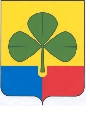  АГАПОВСКОГО МУНИЦИПАЛЬНОГО РАЙОНАЧЕЛЯБИНСКОЙ ОБЛАСТИПОСТАНОВЛЕНИЕ(ПРОЕКТ)от      .2022 г.                                                                                                      №       с. Агаповка Об утверждении Положения об организации питания обучающихся в муниципальныхобщеобразовательных организацияхАгаповского муниципального районаВ соответствии с частью 4 статьи 37 Федерального закона от 29.12.2012 года № 273-ФЗ «Об образовании в Российской Федерации», постановлением Главного государственного санитарного врача Российской Федерации от 28.09.2020г. №28 "Об утверждении СанПиН 2.4.3648,-20 "Санитарно-эпидемиологические требования к организации питания обучающихся в общеобразовательных учреждениях, учреждениях начального и среднего профессионального образования", руководствуясь Уставом Агаповского муниципального районаадминистрация Агаповского муниципального района ПОСТАНОВЛЯЕТ:1.Утвердить положение «Об организации питания обучающихся в муниципальных общеобразовательных организациях Агаповского муниципального района» с 01 января 2022 года (приложение 1).2.Утвердить состав межведомственной комиссии по решению спорных вопросов и установлению категории детей (приложение 2).3.Управлению финансов Агаповского муниципального района                               (Гудкова Т.В.) осуществлять  финансирование расходов в пределах выделенных Управлению образования администрации Агаповского муниципального района средств бюджета Агаповского муниципального района.4.Признать утратившим силу постановление администрации Агаповского муниципального района от 23.09.2020 года № 970 «Об утверждении Положения об организации питания обучающихся в муниципальных общеобразовательных организациях Агаповского муниципального района».5. Отделу пресс-службы и информации администрации района (Дымура Л.В.) разместить настоящее постановление на официальном сайте администрации Агаповского муниципального района.6. Организацию выполнения настоящего постановления возложить на начальника Управления образования администрации Агаповского муниципального района В.Ф. Плисс.Глава района                        	              Б.Н. ТайбергеновПриложение 1УТВЕРЖДЕНОПостановлением администрации Агаповского муниципального района             от          года  №   Положение«Об организации питания обучающихся в муниципальных 
общеобразовательных организациях Агаповского муниципального района»Общие положения Настоящее положение «Об организации питания отдельных категорий обучающихся в муниципальных общеобразовательных организациях Агаповского муниципального района» (далее - Положение) определяет организацию питания обучающихся в муниципальных общеобразовательных организациях Агаповского муниципального района.В целях адресной, целенаправленной помощи семьям, имеющих детей школьного возраста образовательные организации организуют льготное питание отдельных категорий обучающихся.     Льготное питание предоставляется следующим категориям обучающихся по очной форме обучения за исключением детей из малообеспеченных семей и детей с нарушениями здоровья, обучающихся в муниципальных общеобразовательных организациях по программам начального общего образования, зарегистрированных на территории Агаповского муниципального района:- дети из малообеспеченных семей, состоящих на учете в Управлении социальной защиты населения Агаповского муниципального района;дети, состоящие на диспансерном учете в медицинских организациях с нарушением состояния здоровья с диагнозом:1)	грубая задержка физического развития (дистрофия);2)	болезни органов пищеварения:- хронический гастродуоденит;- хронический гастрит;- неспецифический язвенный колит;- хронический холецистит;- болезни обмена веществ;3) болезни органов зрения:- миопия средней и тяжёлой степени тяжести;- сходящееся и расходящееся косоглазие средней и тяжёлой степени тяжести;4) амблиопия;5) психические расстройства: Эпилепсия;6)	хронические заболевания почек:- хронический пиелонефрит;- хронический гломерулонефрит;7)	болезни органов дыхания:- бронхиальная астма;- интерстициальный пневмонит;8)	болезни крови: Анемия средней и тяжёлой степени тяжести;9)	болезни, сопровождающиеся химиопрофилактикой:- ювенильный ревматоидный артрит;- туберкулёз в стадии клинического излечения ВИЧ инфекция;- онкопатология и сахарный диабет.Обеспечиваются бесплатным горячим питанием обучающиеся, получающие начальное общее образование в муниципальных образовательных организациях Агаповского муниципального района.Обеспечиваются бесплатным молоком (молочной продукцией) обучающиеся муниципальных общеобразовательных организаций Агаповского муниципального района по программам начального общего образования (приложение 1.3).Обеспечиваются бесплатным двухразовым питанием:- обучающиеся  с ограниченными возможностями (далее-ОВЗ) здоровья в муниципальным общеобразовательных учреждениях в обычных или в коррекционных классах;- дети-инвалиды, имеющие статус обучающихся с ОВЗ, зачисленные в школу и получающие образование на дому.Лица с ОВЗ - это обучающиеся, кому рекомендована адаптированная основная общеобразовательная программа. Подтверждением является только заключение ПМПК с соответствующей фразой.Льготное питание предоставляется следующим категориям обучающихся, за исключением обучающихся в муниципальных общеобразовательных организациях по программам начального общего образования:   -  дети из семей, находящихся в социально-опасном положении;  - дети из семей, находящихся в трудной жизненной ситуации.Финансовое обеспечение расходов на организацию питания.2.1 Финансовое обеспечение расходов на питание обучающихся пункта 1.2 предусматривается в размере 27,20 рублей в день на одного обучающегося, в том числе за счет средств субсидии из бюджета Челябинской области на обеспечение питанием детей из малообеспеченных семей и детей с нарушениями здоровья, обучающихся в муниципальных общеобразовательных организациях  6,51 рублей и средств местного бюджета в размере 20,69 рублей (в том числе за счет родительской платы 10,6 рублей).Основанием для включения в список категории детей из малообеспеченных семей  на получение льготного питания является: - заявление родителей (законных представителей) для получения льготного питания (приложение № 1.2 к настоящему положению);- справка из Управления социальной зашиты населения Агаповского муниципального района (приложение № 1.4 к настоящему положению).Основанием для включения в список категории детей с нарушением состояния здоровья  на получение льготного питания является: - заявление родителей (законных представителей) для получения льготного питания (приложение № 1.2 к настоящему положению);- справка из медицинской организации Агаповского муниципального района (приложение № 1.4 к настоящему положению).Льгота предоставляется только при условии софинансирования от родителей (законных представителей).2.2 Финансовое обеспечение расходов на питание обучающихся пункта 1.3 предусматривается в размере 64,92 рублей в день на одного обучающегося, в том числе за счет средств субсидии из бюджета Челябинской области на организацию бесплатного горячего питания обучающихся, получающих начальное общее образование в муниципальных образовательных организациях 64,86 рубля и средств местного бюджета в размере 0,06 рублей.Финансовое обеспечение расходов обучающихся пункта 1.4 на обеспечение молоком (молочной продукцией) обучающихся муниципальных общеобразовательных организаций по программам начального общего образования предусматривается в размере 22,0 рубля в день на одного обучающегося, в том числе за счет средств субсидии из бюджета Челябинской области на обеспечение молоком (молочной продукцией) обучающихся муниципальных общеобразовательных организаций 10,0 рублей и средств местного бюджета в размере 12,0 рублей.Финансовое обеспечение расходов на питание обучающихся пункта 1.5 предусматривается для обучающихся возрастной категории: 7-10 лет в размере 78,36 рублей в день на одного обучающегося по программам начального общего образования – за счет средств субсидии из бюджета Челябинской области на организацию бесплатного горячего питания обучающихся, получающих начальное общее образование в муниципальных образовательных организациях – 64,92 рубля и средств местного бюджета в размере 13,44 рублей;7-10 лет в размере 78,36 в день на одного обучающегося, за исключением обучающихся в муниципальных образовательных организациях по программам начального общего образования за счет средств местного бюджета;11-18 лет в размере 88,20 рублей в день на одного обучающегося за счет средств местного бюджета.Финансовое обеспечение расходов на питание обучающихся пункта 1.6 предусматривается в размере 27,20 рублей в день на одного обучающегося за счет средств местного бюджета. Основанием для включения в список категории детей, находящихся в социально-опасном положении и дети из семей, находящихся в группе риска, которые состоят на учете в Управлении социальной защите населения, на получение льготного питания является: - заявление родителей (законных представителей) для получения льготного питания (приложение № 1.2 к настоящему положению);- справка из Управления социальной защиты населения Агаповского муниципального района (приложение № 1.5 к настоящему положению) о принадлежности к данной категории, предоставленная в образовательную организацию.Основанием для включения в список категории детей, находящихся в трудной жизненной ситуации на получение льготного питания (ФЗ от 24.07.1998г. №124-ФЗ «Об основных гарантиях прав ребенка в Российской федерации» ст.1) является решение межведомственной комиссии администрации Агаповского муниципального района на основании следующий документов: - заявление родителей (законных представителей) для получения льготного питания (приложение № 1.2 к настоящему положению);- акт обследования материально-бытовых  условий;- бытовая характеристика (администрация сельского поселения);- ходатайство общеобразовательной организации.2.6 Для обучающихся муниципальных общеобразовательных организаций Агаповского муниципального района, не отнесенных к пунктам 2.1, 2.2, 2.3, 2.4  средний размер денежной нормы в день составляет 27,20 рублей за счет средств бюджета Агаповского муниципального района (за счет родительской платы).2.7 Финансовое обеспечение расходов на питание обучающихся общеобразовательных организаций с ограниченными возможностями здоровья и обучающихся, охваченных подвозом и находящихся в школе более 6 часов с учетом времени нахождения в пути следования автобуса предусматривается в сумме 25 рублей в день на одного обучающегося за счет средств местного бюджета.3. Организация питания.Муниципальные общеобразовательные организации могут организовывать питание, в том числе дополнительное питание с привлечением средств родителей (законных представителей) обучающихся и пользоваться услугой организации питания специализированными организациями в соответствии с внутренними локальными актами общеобразовательных организаций. Заявление от родителей (законных представителей) на предоставление социальной поддержки в виде льготного питания регистрируется в общеобразовательной организации (записывается порядковый номер и дата подачи заявления), копия заявления с порядковым номером и датой регистрации выдается родителям (законным представителям).При изменении основания предоставления льготного питания заявитель обязан в течение пяти календарных дней сообщить об этом в общеобразовательную организацию, в котором обучается ребенок.Управление образования администрации Агаповского муниципального района:обеспечивает контроль за созданием в муниципальных общеобразовательных организациях района условий для предоставления питания обучающихся;информирует главу района о состоянии питания обучающихся муниципальных общеобразовательных организаций района;обеспечивает расходование денежных средств на питание обучающихся муниципальных общеобразовательных	организаций, подведомственных Управлению образования администрации Агаповского муниципального района, в пределах ассигнований, предусмотренных в бюджете Агаповского муниципального района;ведет анализ средств, расходуемых на организацию питания обучающихся.  Руководители муниципальных общеобразовательных организаций Агаповского муниципального района несут ответственность за:за составление списков обучающихся по категориям, питание которых организуется за счет средств бюджета;осуществление контроля за организацией питания обучающихся в соответствии с требованиями СанПиН 2.3/2.4.3590-20 в муниципальной общеобразовательной организации района, ведение и предоставление в Управление образования соответствующие финансовые документы;создание школьной комиссии по контролю за  качеством организации питания;ежедневный учет обучающихся, получающих горячее питание. Для правильности и своевременности расчетов с организацией, осуществляющей питание, не позднее 2-го числа месяца, следующего за отчетным, готовят отчет о фактически отпущенном питании и производят его сверку с организацией, осуществляющей поставку продуктов питания;предоставление в Управление образования администрации Агаповского муниципального района ежемесячного отчета о поступлении денежных средств от родителей (законных представителей) до 5-го числа месяца, следующего за отчетным (Приложение 1.1);организацию льготного питания отдельных категорий обучающихся в муниципальной общеобразовательной организации района в пределах средств, утвержденных в бюджете района;проведение учебно-просветительской работы с обучающимися в муниципальной общеобразовательной организации, а также с их родителями (законными представителями) по формированию навыков и культуры здорового питания, этике приема пищи, профилактике алиментарно-зависимых заболеваний, пищевых отравлений и инфекционных заболеваний;Управление финансов Агаповского муниципального района на основании заявок, представленных Управлением образования, производит перечисления денежных средств, в пределах бюджетных утвержденных ассигнований, Управлению образования администрации Агаповского муниципального района на текущий финансовый год.Государственное бюджетное учреждение здравоохранения «Районная больница с. Агаповка»:предоставляет справки на детей – льготников в образовательные организации на начало учебного года и в последующем по мере необходимости;медицинские работники ГБУЗ «Районная больница с. Агаповка», закрепленные за муниципальными общеобразовательными организациями района, осуществляют контроль организации питания в муниципальных общеобразовательных организациях, в том числе за качеством поступающих продуктов, правильностью закладки продуктов и приготовлением готовой пищи, ведут необходимую учетную документацию по организации питания;осуществляет разъяснительную работу по формированию навыков и культуры здорового питания, этике приема пищи, профилактике алиментарно-зависимых заболеваний, пищевых отравлений и инфекционных заболеваниях в муниципальных общеобразовательных организациях района;  осуществляет контроль за правильностью отбора и условиями хранения суточных проб в соответствии с СанПиН 2.3/2.4.3590-20 «Санитарно-эпидемиологические требования к организации питания обучающихся в общеобразовательных учреждениях, учреждениях начального и среднего профессионального образования».Управление социальной защиты населения администрации Агаповского муниципального района предоставляет справки на  детей – льготников о подтверждении категорий граждан в образовательные организации на начало учебного года и в последующем по мере необходимости.Порядок поступления, взимания и расходования родительской платы за питание обучающихся в общеобразовательных учреждениях:оплата за питание обучающихся осуществляется по  квитанции установленного образца в любом отделении почтовой связи Агаповского муниципального района и города Магнитогорска, либо через Сбербанк.  Квитанции об оплате   предоставляются ответственному лицу общеобразовательной организации; Начисление платы за питание производится централизованной бухгалтерией Управления образования после сдачи месячных отчетов согласно календарному графику работы общеобразовательной организации и табелю посещаемости детей за прошедший месяц; Родительская плата взимается в полном размере во всех случаях, за исключением следующих случаев отсутствия ребенка в организации:пропуск по болезни ребенка (согласно представленной медицинской справке);пропуск по причине карантина;по другим уважительным причинам (на основании предоставленных документов).Родительская плата за питание детей вносится не позднее 20 числа месяца,  следующего за отчетным;Контроль за целевым использованием средств, направляемых на питание обучающихся, осуществляет Управление образования администрации Агаповского муниципального района.3.10.  Средства на обеспечение льготным питанием отдельных категорий учащихся в общеобразовательных организациях носят целевой характер и не могут быть использованы на другие цели.3.11.Управление образования администрации Агаповского муниципального района обеспечивает размещение информации о мерах социальной поддержки в виде предоставления льгот на питание отдельным категориям обучающихся муниципальных общеобразовательных организаций Агаповского муниципального района в Единой государственной информационной системе социального обеспечения. Размещение и получение указанной информации в Единой государственной информационной системе социального обеспечения осуществляются в соответствии с Федеральным законом «О государственной социальной помощи». Приложение  1.1 к положению «Об организации питания отдельных категорий обучающихся в муниципальных 
общеобразовательных организациях Агаповского муниципального района»Отчет о поступлении денежных средств от родителей (законных представителей)за _________________20___ г.____________________________________________(наименование общеобразовательной организации)Директор:                       __________________                           _______________                                                   (подпись)                                                                                     (расшифровка подписи)Приложение 1.2  К положению «Об организации питания отдельных категорий обучающихся в муниципальных 
общеобразовательных организациях Агаповского муниципального района»Директору ______________________________________________От _____________________________________________________ЗаявлениеПрошу предоставить моему сыну (дочери)	ученику (це) 	 класса в дни посещения общеобразовательной организации социальную поддержку в виде льготного питания.Основание:	.С Положением предоставления социальной поддержки в виде льготного питания ознакомлен(а).                                                                                           В случае изменения оснований для получения льготного питания за счет средств бюджета обязуюсь в течение пяти календарных дней информировать администрацию школы.Подпись ________________________  Ф. И. О._______________________Дата ____________________________---------------------------------------------------------------------------------------------------------------------Заявление и документы гр._________________________________________________________________(ф., и., о.)приняты_____________________ и зарегистрированы № __________________                                               (дата)                                                                                                    ______________Приложение 1.3  К положению «Об организации питания отдельных категорий обучающихся в муниципальных 
общеобразовательных организациях Агаповского муниципального района»Директору ______________________________________________От _____________________________________________________ЗаявлениеПрошу предоставить моему сыну (дочери)ученику (це) 	 класса в дни обучения (очное, дистанционное) в общеобразовательной организации бесплатное молоко (молочную продукцию).Основание:	.В случае изменения оснований для получения бесплатного молока (молочной продукции) за счет средств бюджета, обязуюсь в течение трех календарных дней информировать администрацию школы.Подпись ________________________  Ф. И. О._______________________Дата ____________________________-------------------------------------------------------------------------------------------------------------------------------Заявление и документы гр._________________________________________________________________(ф., и., о.)приняты_____________________ и зарегистрированы № __________________                                               (дата)                                                                                                    ______________Приложение 1.4  К положению «Об организации питания отдельных категорий обучающихся в муниципальных 
общеобразовательных организациях Агаповского муниципального района»Форма справкиВ справке обязательно указывается:код заболевания в соответствии с МКБ-10;штамп медицинской организации;подпись врача – педиатра;печать «для справок» медицинской организацииПриложение  1.5 К положению «Об организации питания отдельных категорий обучающихся в муниципальных 
общеобразовательных организациях Агаповского муниципального района»Форма справкиУПРАВЛЕНИЕСОЦИАЛЬНОЙ ЗАЩИТЫ НАСЛЕНИЯАГАПОВСКОГО МУНИЦИПАЛЬНОГО РАЙОНА_______________________________ № __________СПРАВКАНастоящая справка дана _______________________________________________________________________________________________Проживающему(ей) ___________________________________________________________________________________________________Паспорт_________№________________выдан ______________________________________________________________________________________В том, что он (она) на основании базы данных получателей ежемесячного пособия на ребенка относится к категории малообеспеченных, так как среднедушевой доход составляет __________ рублей __________ копеек.Справка дана для предъявления в  ______________________________________________________________________________________________.Срок действия справки  до _________________________Начальник отдела семьи и детских пособий:               _________________________           __________________________    (расшифровка подписи)                                    (подпись)                                                                                        Приложение 2 к постановлению «Об организации питания отдельных категорий обучающихся в муниципальных 
общеобразовательных организациях Агаповского муниципального района»Состав межведомственной комиссии по решению спорных вопросов по установлению категории детей№ п/пФ. И. О. родителяФ.и.о. ребенка№ квитанциимесяцсуммаШтампСПРАВКАФ. И. ребенка _________________________________Возраст ______________________________________Школа _____________ Класс ____________________Рекомендовано бесплатное питаниеDS: (шифр по МКБ-10) _______________________________________________________________________Врач:         __________          ____________________                                                           (подпись)                                       (расшифровка подписи)                             М. П.Волкова Е.А.Заместитель  главы Агаповского муниципального района по социальной политике, председатель комиссииПлисс В.Ф.начальник Управления образования, заместитель председателя комиссииВасильева Е. Н.начальник отдела семьи и детских пособий Управлениясоциальной защиты населения  Агаповского муниципального районаМаксимова О.Д.ведущий специалист комиссии по делам несовершеннолетних и защите их правадминистрации Агаповского муниципального районаАюбашева О.Х.инспектор подразделения по делам несовершеннолетних районного отдела МВД России по Агаповскому районуЭстерле Н.В.ведущий специалист Управления образования Агаповского муниципального района, секретарь комиссииЛукиянова О.С.заведующая отделением помощи семьи и детям МБУ СО «Центр помощи детям, оставшимся без попечения родителей»